שאלות בגרות על היצירה:הקטע המצורף פותח את הסיפור "כנורו של רוטשילד". קרא וענה על השאלות שאחריו. 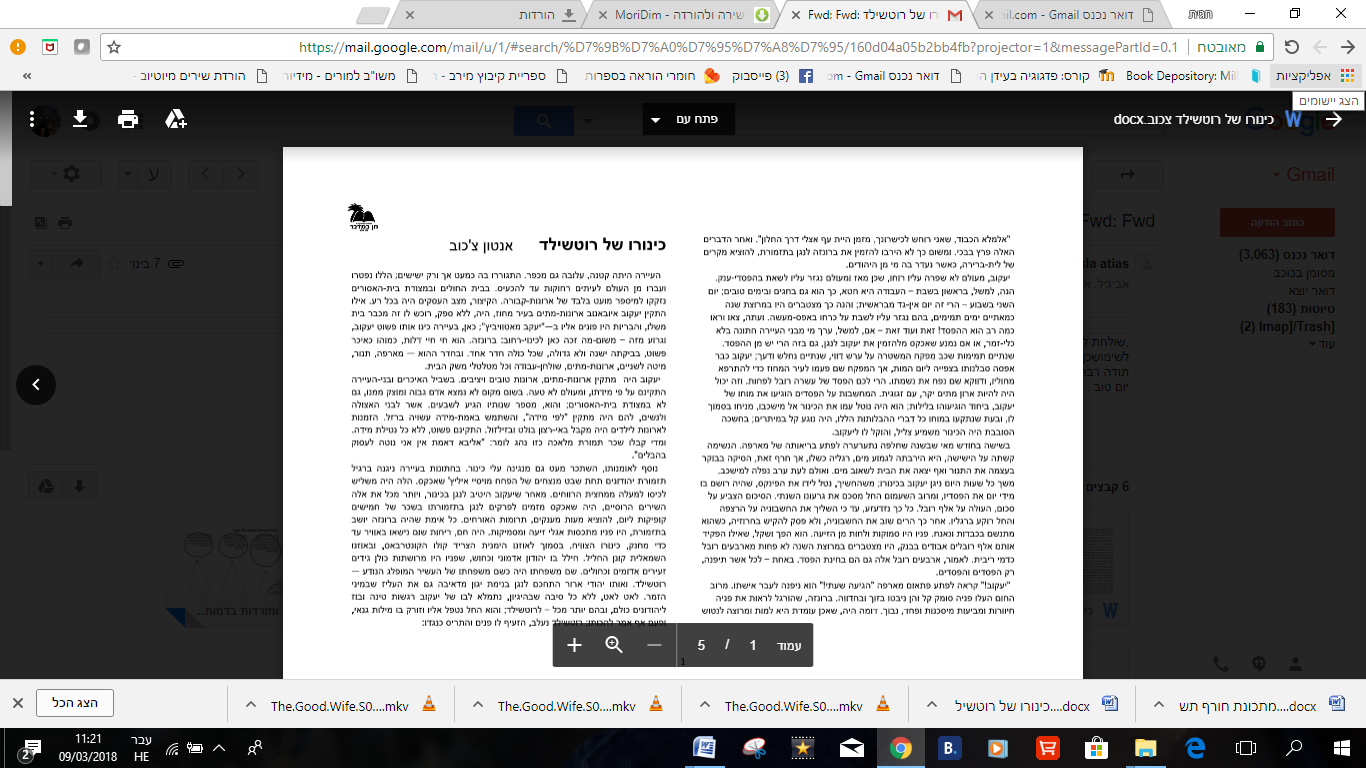 מה ניתן ללמוד מהקטע על דמותו של  הגיבור? צטט והסבר לפחות 3 מאפיינים. (15 נקודות)האם התכונות הנרמזות בקטע זה, מופיעות/ אינן מופיעות  גם בהמשך היצירה? הוכח את תשובתך בעזרת שתי דוגמאות. (10 נקודות)קרא את הקטע המצורף וענה על השאלות שאחריו.בקטע זה  מתאפיין יעקב כדמות מורכבת (עגולה). הוכח היגד זה , על פי ציטוטים מהקטע והסבר. (10 נקודות)בחר את אחד המוטיבים בקטע זה, והדגם עוד שתי הופעות שלו, לפחות בסיפור. (8 נקודות) הסבר את משמעות המוטיב וכיצד הוא מבטא את התהליך שעוברת הדמות הראשית. (7 נקודות)קרא את הקטע המצורף וענה על השאלות אחריו. 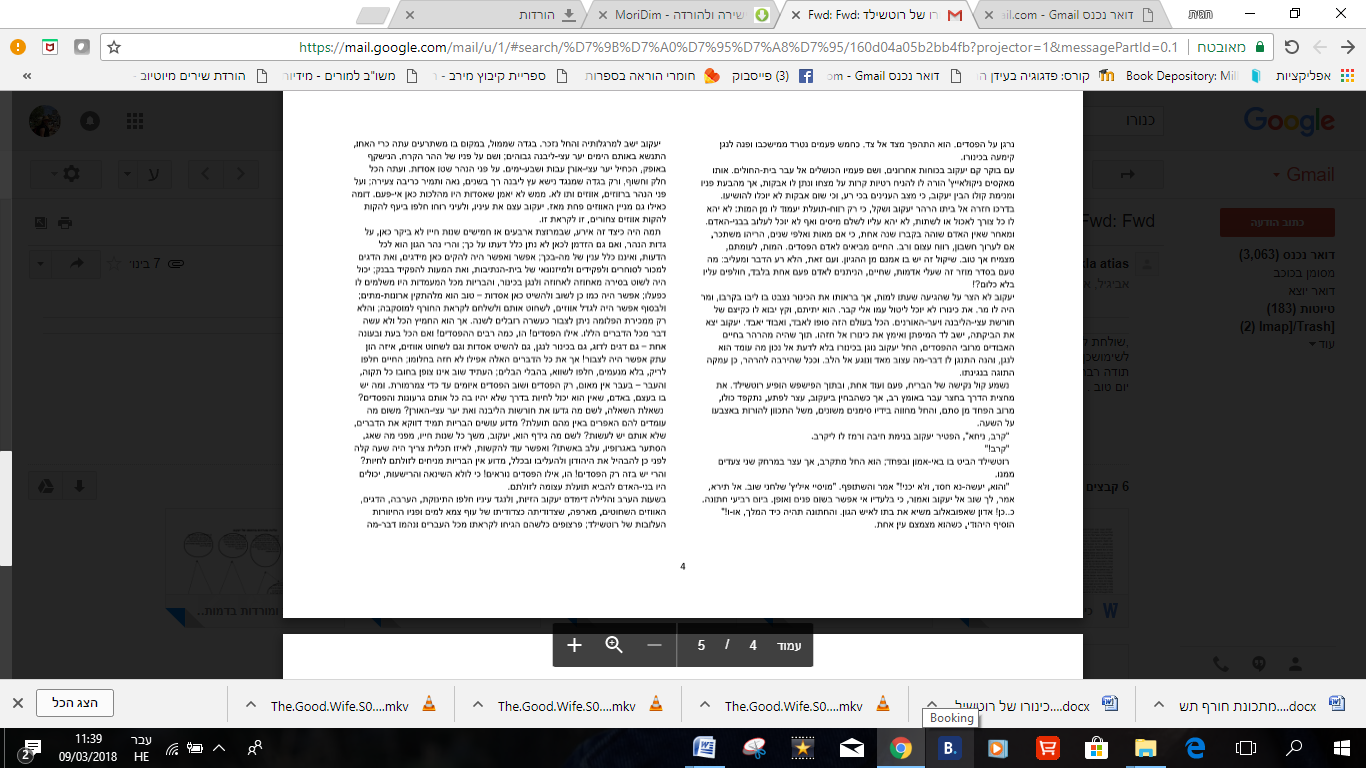 הקטע מבטא את השינויים שחלו ביעקב לאורך הסיפור. צטט והסבר שלושה שינויים הנרמזים בקטע. (עמוד גם על התנהגותו לפני השינוי, על פי הסיפור)  (15 נקודות)מהי התוצאה של הרהוריו של יעקב המתוארים בקטע? תאר והסבר את משמעותה. (10 נקודות)